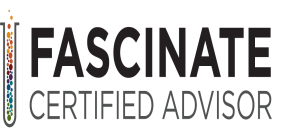 How to Fascinate® Ever wonder, why you`re so captivated by some people and not others? What makes a company`s brand memorable and have you completely forget about the rest? What is it that makes something or someone fascinating?  And how can you get to be more fascinating?How to Fascinate® is the first science-based personality brand system for professionals so that you can stand out, be remembered, and add more value.Your personality has a specific advantage that is most likely to impress and influence the person sitting on the other side of the table. Once you know what makes you valuable to others, you’re more authentic and confident, and more likely to make a brilliant impression.To learn `How you Fascinate` you`ll need to complete the Fascinate Advantage Assessment. This 28 question assessment will take you less than 5 minutes to complete.                       
Take the assessment now:1. Click here (insert hyper link) to complete the Fascinate Advantage Assessment2.  Enter your information to set up your account and answer the assessment questions. You'll immediately receive your Fascination Advantage result.*Please note: Do not forward this link/email. It’s for your one-time use only.*Reminder:Bring a copy of your Fascinate Advantage Assessment report to the session on DATE. To retrieve and print a copy, visit: www.howtofascinate.com and log on (located in the top right hand corner) with the email and password you used to register.